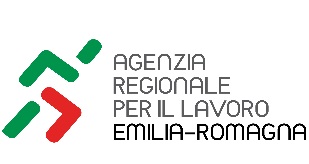 Il sottoscritto    (dati del legale che agisce su mandato ed in rappresentanza dell’interessato, se presente)Cognome e nome________________________________ nat_   il  ___/___/__   a _____________________domiciliato per la carica in________________________ via _______________________________n° _____codice fiscale __________________________ Foro di appartenenza _______________________________tel ______________ cell __________________ e-mail___________________________________________PEC ______________________________________________________________n. Fax ________________________a cui verranno recapitati i documenti richiestiin nome e per conto di (dati dell’interessato all’accesso)Cognome e nome____________________________ nat_   il  ___/___/__   a _________________________residente a ____________________ in via _____________________________________ n° ____________codice fiscale __________________________*PRESENTA RICHIESTA DI ACCESSO AI SEGUENTI DOCUMENTI AMMINISTRATIVI (specificare quali):__________________________________________________________________________________________________________________________________________________________________________________________________________________________________________________________________Estremi o indicazioni per individuare le persone per le quali è richiesto l'accesso ai documenti amministrativi:Cognome e nome____________________________ nat_   il  ___/___/__   a ______________________residente a ____________________ in via _____________________________________ n° _________codice fiscale __________________________*Cognome e nome____________________________ nat_   il  ___/___/__   a ______________________residente a ____________________ in via _____________________________________ n° _________codice fiscale __________________________*Cognome e nome____________________________ nat_   il  ___/___/__   a ______________________residente a ____________________ in via _____________________________________ n° _________codice fiscale __________________________*Il sottoscritto, sotto la propria personale responsabilità e avvalendosi delle disposizioni di cui all’ 47 del D.P.R. n. 445/2000, consapevole delle responsabilità anche penali derivanti dal rilascio di dichiarazioni false o mendaciDICHIARA CHE L’INTERESSE SOSTANZIALE CHE MOTIVA LA PRESENTE RICHIESTA E’ IL SEGUENTE:Indicazione dell’interesse concreto, diretto ed attuale, corrispondente ad una situazione giuridicamente tutelata, e del collegamento tra la documentazione richiesta e la cura e la tutela dell’interesse medesimo     (ai sensi dell'art. 22 della L. 241/1990):________________________________________________________________________________________________________________________________________________________________________________________________________________________________________________________________________________________________________________________________________________________ATTENZIONE: Solo ed esclusivamente nel caso di richieste riferite a documenti che contengano "dati giudiziari" sensibili, ai sensi dell'art. 4 del D.lgs. n. 196/2003 ed in particolare dati idonei a rivelare iscrizioni nel casellario giudiziario delle condanne penali (ad es. pene inflitte, pene convertite), sanzioni amministrative dipendenti da reato, carichi pendenti, status personale di imputato o di indagato, ecc..., indicare qui di seguito gli estremi dei provvedimenti giudiziali e l'eventuale titolo esecutivo di cui si è in possesso  (senza allegare documentazione):__________________________________________________________________________________________________________________________________________________________________________________________________________________________________________________________________Specificare se la richiesta è sostenuta da un titolo che documenta l'interesse di cui sopra ed in specifico:sentenze di condannaaltri provvedimenti esecutivi giudiziali e extra-giudizialiautorizzazione del giudice ex art. 492-bis c.p.cdisposizione dell’autorità giudiziariarichiesta di informazioni da parte di Concessionari della riscossione dei tributi e di tutte entrate patrimoniali degli Enti Pubblici Territoriali iscritti al relativo Albo  (istituito dall’art. 53 D.Lgs. n. 446/1997)Altro …………………………………………..ESECUTIVO DI FORMAZIONE GIUDIZIALE NOTIFICATO ALLA CONTROPARTE:   □ SI        □ NOdocumento di identità del dichiarante (colui che presenta la richiesta) di cui si allega copia.DICHIARA INOLTREdi essere consapevole della responsabilità derivante dall’uso delle informazioni assunte qualora arrechino nocumento a terzi e che l’utilizzo delle stesse dovrà rispettare i principi in tema di riservatezza in conformità al Codice in materia di protezione dei dati personali di cui al D.Lgs. 196/2003 e ss. mm..che le informazioni contenute nella presente richiesta provengono da conoscenza personale e diretta  e sono state accuratamente riscontrate.Tenuto conto che, in presenza di un titolo esecutivo/disposizione dell'autorità giudiziaria, non verrà effettuata la notifica ai controinteressati, il sottoscritto si assume la completa responsabilità di quanto dichiarato e della documentazione prodotta sollevando l'Agenzia Regionale per il Lavoro da ogni responsabilità nel caso la stessa venga indotta a fornire informazioni non dovute.Data ___/___/______                     Firma per esteso________________________________________* Nei casi particolari in cui:il soggetto per conto del quale si richiedono i dati occupazionali (legittimazione ‘attiva’) non è il diretto titolare dell’interesse all’accesso (avente le caratteristiche previste dagli artt. 22 e segg.ti, L.241/90 e ss. mm. e ii.), in quanto tale ultimo risulta ‘deceduto’ ma la permanenza della detta titolarità sussiste in quanto si agisce in qualità di erede o legatario di tale ultimoe/o:i dati occupazionali richiesti si riferiscono agli ‘eredi’ di un soggetto deceduto (legittimazione ‘passiva’) e per il quale ultimo, in vita, sarebbe sussistita la possibilità di conoscere i medesimi (in presenza di un interesse all’accesso avente le caratteristiche previste dagli artt. 22 e segg.ti, L.241/90 e ss. mm. e ii.)le sopra specificate condizioni “giuridiche” (Erede o Legatario) andranno comprovate, in maniera chiara e dettagliata, con apposita e separata ‘Dichiarazione Sostituiva di Atto Notorio’ ai sensi art. 47, DPR 445/2000, da sottoscrivere e allegare alla presente istanza, ivi citando, in particolare, sotto lo propria e personale responsabilità,  il titolo (Successione legittima o testamentaria; Dichiarazione di Successione presentata in data.................................; ecc.) cui le stesse derivano e la consapevolezza delle responsabilità anche penali derivanti dal rilascio di dichiarazioni false o mendaci.TRATTAMENTO DATI PERSONALIAi sensi dell’art. 13 del D.Lgs. n. 196/2003 - “Codice in materia di protezione dei dati personali” (di seguito denominato “Codice”), l’Agenzia regionale per il lavoro, in qualità di “Titolare” del trattamento, è tenuta a fornirle informazioni in merito all’utilizzo dei suoi dati personali.Il trattamento dei suoi dati per lo svolgimento di funzioni istituzionali da parte dell’Agenzia stessa, in quanto soggetto pubblico non economico, non necessita del suo consenso.2. Fonte dei dati personaliLa raccolta dei suoi dati personali viene effettuata registrando i dati da lei stesso forniti, in qualità di interessato, al momento della richiesta di accesso agli atti in nome e per conto del suo assistito3. Finalità del trattamentoI dati personali forniti con la presente richiesta di accesso sono ricevuti dalla Agenzia regionale per il lavoro per l’apertura, l’istruttoria e l’adozione del provvedimento finale di accoglimento o rigetto della richiesta medesima e saranno trattati esclusivamente a tale scopo. In particolare, nell’ambito dell’istruttoria, i dati personali forniti saranno utilizzati per sindacare la sussistenza dell’interesse sostanziale diretto, attuale e concreto all’accesso da parte dell’interessato all’accesso medesimo. Il trattamento dei dati potrà avvenire, ove opportuno, anche con strumenti informatici comunque idonei a garantirne la riservatezza e la sicurezza. I dati verranno, altresì, conservati nelle rispettive banche dati;Per garantire l'efficienza del servizio, la informiamo inoltre che i dati potrebbero essere utilizzati per effettuare prove tecniche e di verifica.4. Modalità di trattamento dei datiIn relazione alle finalità descritte, il trattamento dei dati personali avviene mediante strumenti manuali, informatici e telematici con logiche strettamente correlate alle finalità sopra evidenziate e, comunque, in modo da garantire la sicurezza e la riservatezza dei dati stessi.Adempiute le finalità prefissate, i dati verranno cancellati o trasformati in forma anonima.5. Facoltatività del conferimento dei datiIl conferimento dei dati è facoltativo, ma in mancanza non sarà possibile adempiere alle finalità descritte al punto 3 (“Finalità del trattamento”).6. Categorie di soggetti ai quali i dati possono essere comunicati o che possono venirne a conoscenza in qualità di Responsabili o IncaricatiI suoi dati personali potranno essere conosciuti esclusivamente dagli operatori dell’Agenzia regionale per il lavoro individuati quali Incaricati del trattamento o da altri organismi a cui i dati devono essere obbligatoriamente comunicati ai sensi di legge.Potranno venire a conoscenza dei dati personali forniti anche i responsabili e gli incaricati, anche esterni, del trattamento, i quali li tratteranno nel rispetto di quanto indicato nella presente informativa livello di protezione.7. Diritti dell'InteressatoLa informiamo, infine, che la normativa in materia di protezione dei dati personali conferisce agli Interessati la possibilità di esercitare specifici diritti, in base a quanto indicato all’art. 7 del “Codice” che qui si riporta:1. L’interessato ha diritto di ottenere la conferma dell’esistenza o meno di dati personali che lo riguardano, anche se non ancora registrati, e la loro comunicazione in forma intelligibile.2. L’interessato ha diritto di ottenere l’indicazione:1. dell’origine dei dati personali;2. delle finalità e modalità del trattamento;3. della logica applicata in caso di trattamento effettuato con l’ausilio di strumenti elettronici;4. degli estremi identificativi del titolare, dei responsabili e del rappresentante designato ai sensi dell’art.5, comma 2;5. dei soggetti o delle categorie di soggetti ai quali i dati personali possono essere comunicati o che possono venirne a conoscenza in qualità di rappresentante designato nel territorio dello Stato, di responsabili o incaricati.3. L’interessato ha diritto di ottenere:1. l’aggiornamento, la rettificazione ovvero, quando vi ha interesse, l’integrazione dei dati;2. la cancellazione, la trasformazione in forma anonima o il blocco dei dati trattati in violazione di legge, compresi quelli di cui non è necessaria la conservazione in relazione agli scopi per i quali i dati sono stati raccolti o successivamente trattati;3. l’attestazione che le operazioni di cui alle lettere a) e b) sono state portate a conoscenza, anche per quanto riguarda il loro contenuto, di coloro ai quali i dati sono stati comunicati o diffusi, eccettuato il caso in cui tale adempimento si rivela impossibile o comporta un impiego di mezzi manifestamente sproporzionato rispetto al diritto tutelato.4. L’interessato ha diritto di opporsi, in tutto o in parte:1. per motivi legittimi al trattamento dei dati personali che lo riguardano, ancorché pertinenti allo scopo della raccolta;2. al trattamento di dati personali che lo riguardano a fini di invio di materiale pubblicitario o di vendita diretta o per il compimento di ricerche di mercato o di comunicazione commerciale.8. Titolare e Responsabili del trattamentoIl Titolare del trattamento dei dati personali di cui alla presente Informativa è l’Agenzia regionale per il lavoro, con sede in Bologna, Viale Aldo Moro n. 38, cap 40127.Il Responsabile del trattamento, è il legale rappresentante dell’Agenzia regionale per il lavoro. Lo stesso è responsabile del riscontro, in caso di esercizio dei diritti sopra descritti.Al fine di semplificare le modalità di inoltro e ridurre i tempi per il riscontro si invita a presentare le richieste, di cui al precedente paragrafo, all’Agenzia regionale per il lavoro all’indirizzo mail arlavoro@regione.emilia-romagna.it o all’indirizzo di posta elettronica  arlavoro@postacert.regione.emilia-romagna.it  Le richieste di cui all’art.7 del Codice comma 1 e comma 2 possono essere formulate anche oralmente.MODULO PER ESERCITARE IL DIRITTO DI ACCESSO AGLI ATTIDEL SISTEMA INFORMATIVO LAVORO